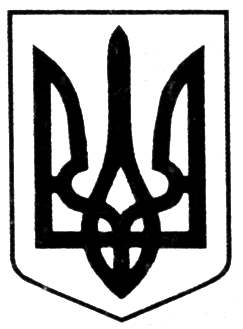            КОМУНАЛЬНЕ   НЕКОМЕРЦІЙНЕ  ПІДПРИЄМСТВО«ТУЛЬЧИНСЬКА ЦЕНТРАЛЬНА РАЙОННА ЛІКАРНЯ»  ТУЛЬЧИНСЬКОЇ РАЙОННОЇ РАДИ                             11.01.19р. №   -01-1Директору Департаментохорони здоров’яВінницької ОДАЛ.О.Грабович	Адміністрація КНП «Тульчинська центральна районна лікарня» Тульчинської районної ради  на Ваші листи від 07.12.2018р. за № 6622 інформує  про наявність вакантних посад під розподіл випускників 2019 року м.Вінниця за спеціальностями:Лікар – педіатр відділення невідкладної (екстреної) медичної допомоги – 1,0 посада;Лікар з медицини невідкладних станів – відділення невідкладної (екстреної) медичної допомоги – 1,0 посада. Головний лікар КНП«Тульчинська ЦРЛ»Тульчинської районної ради				В.П.ЛисицяВик. Котляр Г.І.067939984523600, Україна Вінницька область,     м. Тульчин, вул. Миколи Леонтовича, 114E-mail: tulchin_crl@i.ua